① Un peu d'aide .........Repasse sur les pointillés.                                           ① Un peu d'aide .........Repasse sur les pointillés. D     D    D     D     D     D     D           D     D     D     D     D     D     D    ② A ton tour! Ecris les majuscules.                                                                    ② A ton tour! Ecris les majuscules.       D   .      .      .      .      .      .         D             D    .      .      .      .      .      .           D     D   .       .       .       .       .       .       .       D                D   .       .       .       .       .       .       .          D                 ③ Recopie la phrase.                                                                                              ③ Recopie la phrase. Daniel a adoré le Danemark.                                  Daniel a adoré le Danemark.                      .                                                                              .                                                                  ④ Révisons aussi les minuscules.... Ecris cette ligne de d .                       ④ Révisons aussi les minuscules.... Ecris cette ligne de d .  d                                                          d                 d                                                             d  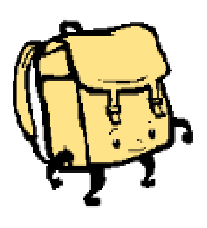 